لیستى وانە سەربارەکانى خويندنى مانگى :05/2023   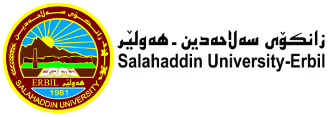 کۆى کاتژمێرەکانى نیساب : کۆى کاتژمێرەکانى سەربار :کۆى گشتى:لیستى وانە سەربارەکانى خويندنى مانگى : 05/2023 کۆى کاتژمێرەکانى نیساب : کۆى کاتژمێرەکانى سەربار :کۆى گشتى:04:3005:3003:3004:3002:3003:3001:3002:3001:0001:3001:0001:3012:0001:0011:0012:0010:0011:0009:0010:00کاتژمێررۆژشەممەDetailed Design Drawing 3rd YearDetailed Design Drawing 3rd YearDetailed Design Drawing 3rd YearDetailed Design Drawing 3rd YearDetailed Design Drawing 3rd YearDetailed Design Drawing 3rd Yearیەک شەممەPerspective 2nd YearPerspective 2nd YearPerspective 2nd YearPerspective 2nd YearPerspective 2nd Yearدوو شەممەBuilding Materials 1st YearBuilding Materials 1st YearBuilding Materials 1st YearBuilding Materials 1st YearBuilding Materials 1st YearBuilding Materials 1st Yearسێ شەممەچوار شەممەپێنج شەممەکۆى پراکتیکى و تیۆرىپراکتیکىتیۆرىبەرواررۆژکۆىپراکتیکى و تیۆرىپراکتیکىتیۆرىبەرواررۆژ06/05/23شەممە29/4/23شەممەكاتزمير  (4)2207/05/23یەک شەممەكاتزمير  (4)2230/4/23یەک شەممەكاتزمير  (4)3108/05/23دوو شەممەبشووى رۆژى جيهانى كريكارانبشووى رۆژى جيهانى كريكارانبشووى رۆژى جيهانى كريكاران01/05/23دوو شەممەكاتزمير  (4)1309/05/23سێ شەممەكاتزمير  (4)1302/05/23سێ شەممە10/05/23چوار شەممە03/05/23چوار شەممە11/05/23پێنج شەممە04/05/23پێنج شەممەپرۆژەپرۆژەسەرپەرشتىخوێندنى باڵاسەرپەرشتىخوێندنى باڵا12کۆى گشتى8کۆى گشتىکۆى پراکتیکى و تیۆرىپراکتیکىتیۆرىبەرواررۆژکۆىپراکتیکى و تیۆرىپراکتیکىتیۆرىبەرواررۆژ20/05/23شەممە13/05/23شەممەكاتزمير  (4)2221/05/23یەک شەممەكاتزمير  (4)2214/05/23یەک شەممەكاتزمير  (4)3122/05/23دوو شەممەكاتزمير  (4)3115/05/23دوو شەممەكاتزمير  (4)1323/05/23سێ شەممەكاتزمير  (4)1316/05/23سێ شەممە24/05/23چوار شەممە17/05/23چوار شەممە25/05/23پێنج شەممە18/05/23پێنج شەممەپرۆژەپرۆژەسەرپەرشتىخوێندنى باڵاسەرپەرشتىخوێندنى باڵا12کۆى گشتى12کۆى گشتىڕاگرسەرۆکى بەشمامۆستاى وانەپ.د. شکر قره نی عزیز پ.ی.د.صلاح الدين ياسين بابير04:3005:3003:3004:3002:3003:3001:3002:3001:0001:3001:0001:3012:0001:0011:0012:0010:0011:0009:0010:00کاتژمێررۆژشەممەDetailed Design Drawing 3rd YearDetailed Design Drawing 3rd YearDetailed Design Drawing 3rd YearDetailed Design Drawing 3rd YearDetailed Design Drawing 3rd YearDetailed Design Drawing 3rd Yearیەک شەممەPerspective 2nd YearPerspective 2nd YearPerspective 2nd YearPerspective 2nd YearPerspective 2nd Yearدوو شەممەBuilding Materials 1st YearBuilding Materials 1st YearBuilding Materials 1st YearBuilding Materials 1st YearBuilding Materials 1st YearBuilding Materials 1st Yearسێ شەممەچوار شەممەپێنج شەممەکۆىپراکتیکى و تیۆرىپراکتیکىتیۆرىبەرواررۆژکۆىپراکتیکى و تیۆرىکۆىپراکتیکى و تیۆرىپراکتیکىپراکتیکىتیۆرىبەرواررۆژشەممە27/05/23شەممەیەک شەممەكاتزمير  (4)كاتزمير  (4)22228/05/23یەک شەممەدوو شەممەكاتزمير  (4)331129/05/23دوو شەممەسێ شەممەكاتزمير  (4)كاتزمير  (4)11330/05/23سێ شەممەچوار شەممە31/05/23چوار شەممەپێنج شەممەپێنج شەممەپرۆژەپرۆژەسەرپەرشتىخوێندنى باڵاسەرپەرشتىخوێندنى باڵاکۆى گشتى1212کۆى گشتىکۆىپراکتیکى و تیۆرىپراکتیکىتیۆرىبەرواررۆژکۆىپراکتیکى و تیۆرىکۆىپراکتیکى و تیۆرىپراکتیکىپراکتیکىتیۆرىبەرواررۆژشەممەشەممەیەک شەممەیەک شەممەدوو شەممەدوو شەممەسێ شەممەسێ شەممەچوار شەممەچوار شەممەپێنج شەممەپێنج شەممەپرۆژەپرۆژەسەرپەرشتىخوێندنى باڵاسەرپەرشتىخوێندنى باڵاکۆى گشتىکۆى گشتىڕاگرسەرۆکى بەشمامۆستاى وانەپ.د. شکر قره نی عزیز پ.ی.د.صلاح الدين ياسين بابير